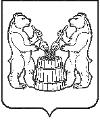 АДМИНИСТРАЦИЯ УСТЬЯНСКОГО МУНИЦИПАЛЬНОГО ОКРУГААРХАНГЕЛЬСКОЙ ОБЛАСТИПОСТАНОВЛЕНИЕот  24 апреля 2024 года № 838р.п. ОктябрьскийОб утверждении графика приемки лагерей с круглосуточным и дневным пребыванием детей, расположенных на территории Устьянского муниципального округа Архангельской области в 2024 году В соответствии с областным законом от 30 сентября 2011 года № 326-24-ОЗ «Об организации и обеспечении отдыха, оздоровления и занятости детей», подпрограммой «Отдых детей в каникулярный период» муниципальной программы «Развитие образования Устьянского муниципального округа», утвержденной постановлением администрации Устьянского муниципального округа Архангельской области № 2691 от 10 ноября 2023 года, администрация Устьянского муниципального округаПОСТАНОВЛЯЕТ:Утвердить график приемки лагерей с круглосуточным пребыванием детей, расположенных на территории Устьянского муниципального округа Архангельской области (Приложение № 1).Утвердить график приемки лагерей с дневным пребыванием детей, расположенных на территории Устьянского муниципального округа Архангельской области (Приложение № 2).Постановление опубликовать в муниципальном вестнике «Устьяны» и  разместить на официальном сайте администрации  Устьянского муниципального округа Архангельской области.4. Настоящее постановление вступает в силу со дня его подписания.Исполняющий обязанности главыУстьянского муниципального округа                                                 А.В. Рядчин